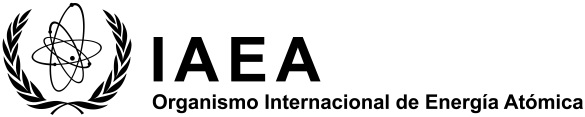 Programa de cooperación técnica (CT)Nota programática regionalLa nota programática regional (NPR) ofrece una descripción general del programa regional propuesto, comprendida la lista de las propuestas de proyectos. El Director regional a cargo o el responsable del acuerdo regional/de cooperación prepara la NPR consolidada teniendo en cuenta la lista de las propuestas de proyectos presentada en el marco o al margen de un acuerdo regional/de cooperación, consideradas prioritarias tras el proceso de diálogo y consultas mantenido con los Estados Miembros interesados.Descripción general del programa regionalPrograma propuesto[Sírvase añadir una tabla para cada proyecto adicional propuesto.]Nombre de la región:      En el marco del acuerdo:	 SÍ		 NOAl margen del acuerdo: 	 SÍ		 NODimensión del programa:Tras haber evaluado el programa regional en curso, sírvase enumerar los proyectos regionales en curso que se seguirán ejecutando durante el próximo ciclo de CT y el número de nuevos proyectos propuestos.1. Número de nuevos proyectos propuestos:		     2. Lista de proyectos que se seguirán ejecutando:	     Nº del proyecto: Título del proyecto: Nº de prioridad: Esfera de actividad propuesta: Objetivo general: Resultado práctico previsto: Enlace al marco de cooperación
  regional/prioridades de
  desarrollo regionales/
  Perfil Estratégico Regional:Sírvase proporcionar referencias específicasMiembro designado del grupo 
  y datos de contacto:Nº del proyecto: Título del proyecto: Nº de prioridad: Esfera de actividad propuesta: Objetivo general:1 Resultado práctico previsto: Enlace al marco de cooperación
  regional/prioridades de
  desarrollo regionales/
  Perfil Estratégico Regional:Sírvase proporcionar referencias específicasMiembro designado del grupo 
  y datos de contacto:Nº del proyecto: Título del proyecto: Nº de prioridad: Esfera de actividad propuesta: Objetivo general:1 Resultado práctico previsto: Enlace al marco de cooperación
  regional/prioridades de
  desarrollo regionales/
  Perfil Estratégico Regional:Sírvase proporcionar referencias específicasMiembro designado del grupo 
  y datos de contacto: